Publicado en Bilbao el 19/04/2017 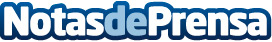 Comienza la cuenta atrás para el lanzamiento de un Euskalburro a la LunaLa European Space Corporation ESC ha comenzado la cuenta atrás para el lanzamiento el próximo viernes 21 de abril de la primera misión de un equino a la luna, un Euskalburro de la Comarca de las Encartaciones, BizkaiaDatos de contacto:European Space CorporationNota de prensa publicada en: https://www.notasdeprensa.es/comienza-la-cuenta-atras-para-el-lanzamiento Categorias: Nacional Telecomunicaciones Inteligencia Artificial y Robótica País Vasco Otras ciencias http://www.notasdeprensa.es